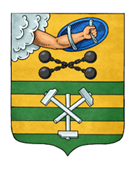 ПЕТРОЗАВОДСКИЙ ГОРОДСКОЙ СОВЕТ18 сессия 28 созываРЕШЕНИЕот 19 сентября 2018 г. № 28/18-351О внесении изменений в Положение о бюджетномпроцессе в Петрозаводском городском округе,утвержденное Решением Петрозаводскогогородского Совета от 24.09.2009 № 26/33-655В целях совершенствования бюджетного процесса в Петрозаводском городском округе Петрозаводский городской Совет РЕШИЛ:Внести в Положение о бюджетном процессе в Петрозаводском городском округе, утвержденное Решением Петрозаводского городского Совета от 24.09.2009 № 26/33-655 «Об утверждении Положения о бюджетном процессе в Петрозаводском городском округе», следующие изменения: В статье 5.1 абзацы 22, 24 – 28 исключить. Абзац 10 пункта 3 статьи 11 после слов «и непрограммным направлениям деятельности» дополнить словами «, а также проекты паспортов муниципальных программ Петрозаводского городского округа, вступающих в силу с начала очередного финансового года». Пункт 2 статьи 17 дополнить абзацем следующего содержания:«В случае изменения объема межбюджетных трансфертов, получаемых из других бюджетов бюджетной системы Российской Федерации, в соответствии с Законом (проектом закона) Республики Карелия о бюджете Республики Карелия на очередной финансовый год и на плановый период на аналогичный период, при рассмотрении проекта решения о местном бюджете во втором чтении объем доходов и расходов местного бюджета, утвержденный в первом чтении, может быть откорректирован исключительно на сумму изменений объема межбюджетных трансфертов, получаемых из других бюджетов бюджетной системы Российской Федерации, согласно Закона (проекта закона) Республики Карелия о бюджете Республики Карелия на очередной финансовый год и плановый период.».Настоящее Решение вступает в силу со дня официального опубликования.ПредседательПетрозаводского городского Совета                                   Г.П. БоднарчукГлава Петрозаводского городского округа                          И.Ю. Мирошник